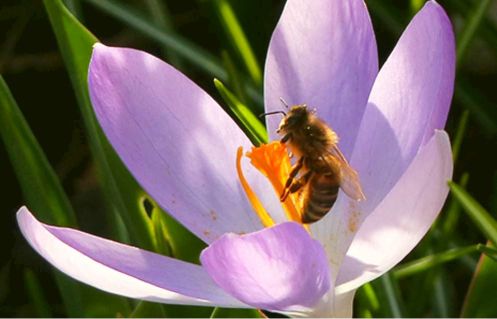 Meilės dvasios nurodymai dangiškomis pastelinėmis spalvomis -Meilės lašo svetainių kūrimas Pranešimų temos: Galimybė leisti pranešimų tekstams, perkeltiems į kitą failo formatą, vėl pakilti aukščiau.Kodėl ryškios draugiškos spalvos interneto svetainėse ar socialinės žiniasklaidos pranešimuose yra patrauklios dvasinio ieškotojo sielos sąmonei.Švytinčių dangaus spalvų pastelinių spalvų vaizdai su stimuliuojančiomis garso ir vaizdo žinutėmis.Kaip dangaus šviesos būtybės savo planetose kuria spindinčius meno kūrinius, o kiti jais neapsakomai mėgaujasi.Dėl šios priežasties dangiškosios būtybės prieš kurdamos savo kūrinius nuoširdžiai teiraujasi Aš Esu Dievybės.Taip dangaus šviesos būtybės piešia gamtos paveikslus.Kodėl sielos-žmogaus sąmonė negali įsivaizduoti šviesių ir spalvingų dangaus pasaulių.Kokios pastangos yra svarbiausios norintiems dangaus gyventojams.Visuotinė meilės dvasia visada gerbia visų būtybių laisvę.* * *Į brolio ar sesers klausimą apie meilės lašelių svetainių kūrimą dabar norėtų atsakyti Dievas-Dvasia Aš Esu apie mane, tyra dangaus šviesos būtybė.Jūsų žiniai, bet koks nukopijuotas aukštos vibracijos dieviškojo pranešimo tekstas, kurį parašė pranašas, visada praranda dalį pirminės vibracijos, nes perdavėjas, kopijuodamas pranešimo tekstą į kitą formatą, neturi aukštos pranašo vibracijos. Tačiau aukštą žinutės teksto vibraciją, kuri buvo prarasta perduodant žinutę, galima vėl pakelti, jei ją transformuosite aukščiau, pasinaudodami technine-dvasine savo intensyvios širdies maldos galimybe, kurią jums pasiūlė Dievo Dvasia - kaip tai jums perdavė Dievo Dvasia žinutėje "Meilės Dvasios atsakymas į žinutės vertimus ir gyvenimo taisykles". Dangiškoji meilės dvasia taip pat padeda jums tai padaryti per jus saugančias būtybes, kurios jūsų nuoširdžios širdies maldos metu susijungia su jūsų šviesos aura ir taip perduoda jums meilės dvasios perduotas papildomas energijas, kurios galiausiai pereina per jus į perduodamą žinutės tekstą.Dangaus požiūriu, tai vienintelis būdas vėl pakelti iš originalaus failo perkelto pranešimo teksto vibraciją.Meilės dvasios prašymas nuoširdiems broliams ir seserims, kurie siūlo skaityti ar klausytis dieviškųjų dangiškųjų žinučių internete.Kaip matėte, įkūrėjas savo tinklalapius internete siūlo ryškiomis draugiškomis spalvomis, kad skaitytojai jaustųsi patrauklūs. To pageidavo ir meilės dvasia, kai buvo kuriami tinklalapiai. Taip yra dėl to, kad dangiškoje būtybėje nėra tamsių spalvų arba kad nežemiškas dangaus kūrinys buvo sukurtas tik iš šviesių pastelinių spalvų, kurios turėtų teigiamai veikti mūsų šviesiąją sąmonę ir taip pat praskaidrinti mūsų protą. Tačiau atkritusios giliai puolusios būtybės, siekusios sunaikinti vientisą kūriniją, sąmoningai pasirinko tamsias spalvas, kurios turėtų ypač priešingai veikti jų žemą sąmonę, ypač pilką ir juodą, - tai jų mėgstamiausios spalvos, ir jie jas renkasi visose savo gyvenimo srityse.Visuotinė meilės dvasia jums, dvasiškai orientuotiems žmonėms, siūlo išplėstinį dangiškų pastelinių spalvų aprašymą per mus, dangiškai tyras šviesos būtybes.Mūsų dangiškajame gyvenime ryškios pastelinės spalvos siejamos su harmoningu garsu, kurį savo šviesioje sąmonėje suvokiame kaip švelnų toną. Taip atsitinka, kai intensyviai žiūrime į objektą akimis. Objekto spalviniai tonai sklinda į mus ir perduoda mums subtilų harmoninį garsą, kuriame taip pat yra vaizdinių pranešimų, pavyzdžiui, kokia būtybė sukūrė meno kūrinį ir kurioje sąmonėje jis yra aukštesnės evoliucijos planetoje. Kadangi mūsų širdies gyvenimas vyksta be asmeninio atstovavimo lygybėje, jokia kita būtybe nesižavime ir jos negarbiname, kaip tai neteisėtai ar dangiškai toli daro žemai puolusios subtiliosios būtybės ir žmonės, gyvenantys silpnai apšviestose kosminėse sferose. Kai žvelgiame į nuostabų, spalvingą meno objektą, pastatytą parkuose ar gražiuose kraštovaizdžiuose mūsų džiaugsmui, per Aš esu Dievybė dėkojame būtybei, kurios nepažįstame ir į kurią negalime žiūrėti. Tačiau iš mūsų širdies sklinda didžiulis džiaugsmas ir dėkingumas šiai būtybei, kuri kadaise mūsų planetoje išreiškė savo meninį talentą. Jei norime pasinaudoti savo išradingais vidiniais turtais ir pradėti veikti tai, kas visada reikalauja energijos, iš anksto pasikonsultuojame su Aš Esu Dievybe ir nuoširdžiai pasiteiraujame, ar Pirminėje Saulėje yra pakankamai energijos atsargų tuo metu, kai jos reikia mūsų kūriniui. Jei taip, labai tuo džiaugiamės. Tuomet ji perduoda mums reikalingas energijas per mūsų gyvybės šerdį, kurią saugome savo vidiniame Aš. Mūsų kreipimasis į Aš Esu Dievybę vyksta tik todėl, kad dėl milžiniškų energijos sąnaudų, kurias patiria būtybės materialiose kritimo sferose, mes gyvename dangiškoje būtybėje pagal mums norimą ar reikalingą ekonomijos dėsnį. Iš savo gailestingų, malonių ir supratingų širdžių mes to laikysimės savo buvusioms atkritusioms, dabar giliai puolusioms būtybėms, kol jos daugiausia bandys vėl prisitaikyti prie mūsų dangiškų gyvenimo taisyklių ir švelnių būties savybių. Sukurti spalvingi vienos ar kelių dangaus būtybių meno objektai išdėstomi taip, kad savo spalvomis ir forma derėtų prie kraštovaizdžio ar parko. Jie nuolat palaiko energetinį ryšį su planetos branduoliu, esančiu planetos paviršiuje, o tai reiškia, kad jų šviesos spinduliavimas yra daug intensyvesnis, o prie jų prigludę spalviniai tonai suteikia mums didžiulį šviesos spektrą. Dėl to visada patiriame didžiulį džiaugsmą ir palaimą, kurios jums, žmonėms, negalime išreikšti žodžiais. Nė vienas meno objektas nėra panašus į kitą mūsų planetoje, nes kiekviena dangaus būtybė, pasitelkusi savo meninį talentą ir idėjų gausą, pasirenka visiškai skirtingas formas ir spalvų derinius. Norėdamos pagražinti mūsų planetą, dangiškosios būtybės, net jei joje išbūna tik vieną ar net kelis evoliucijos eonus, norėjo palikti džiaugsmą spinduliuojančius meno kūrinius palikuonims, kurie dar tik pradeda plėsti savo evoliucinę sąmonę šioje planetoje. Buvęs džiaugsmas, kad pastatė savo šlovingą meno objektą, turėtų būti naudingas toms būtybėms, kurias jis labai traukia atidžiai ir ilgai jį kontempliuojant. Kontempliuojančios būtybės plačiai subrendusi meninė šviesi sąmonė su dideliu džiaugsmu plaka aukštyn, nes ji vertina menišką, vaizduotę ir tobulai suformuotą tam tikro objekto dizainą kaip išraiškingą planetos ornamentą. Nuo tada, kai į mūsų ryškias pastelines spalvas buvo įtraukti garsai, mūsų gyvenimas dangaus evoliucijos planetose tapo dar kūrybingesnis ir turtingesnis. Garsai taip stimuliuoja mūsų protą, kad kartais pajuntame norą su dideliu džiaugsmu savo pačių sukurtais instrumentais sudainuoti naujas melodijas, kurias paskui pasiūlome aplinkinių planetų gyventojams bendram apvaliam šokiui.Pasteliniuose atspalviuose taip pat tebėra vaizdų, kuriuos galime juose įvardyti. Pavyzdžiui, kai norime perplanuoti savo namų interjerą, jos mums parodo, kokios pastelinės spalvos geriausiai dera tarpusavyje ir vizualiai dera. Todėl nereikia ilgai galvoti, kokie spalvų tonai atitinka mūsų evoliucinę sąmonę ir tinka mūsų interjerui. Mes taip pat piešiame paveikslus, kuriais puošiame savo gyvenamąsias erdves, daugiausia savo mintimis. Pavyzdžiui, kai mintimis puošiame drabužius paveikslėliais ir ornamentais, taip pat naudojame tam tikras gamtos spalvas. Jei paveikslo dizainui reikia tam tikrų spalvų tonų, kreipiamės į gražų augalą ir nuoširdžiai klausiame, ar jis leistų mums įlašinti kelis lašus savo gyvybės kraujo. Dažniausiai jie labai džiaugiasi, kai pasirenkame juos mūsų didžiuliame sode ar parke, nes mūsų didelė šviesos spinduliuotė yra labai naudinga jų dalelių struktūrai jų evoliuciniame gyvenime. Mums nuoširdžiai paprašius, augalas vienu metu mielai atsiveria ir palieka mums kelis lašus savo gyvybinių sulčių, kurias surenkame į indą.Visų genčių augalų stiebuose, lapuose ir žieduose yra skirtingos spalvos sakų, kurios, atsižvelgiant į jų evoliucinę sąmonę, skleidžia daugybę spalvų niuansų. Pažvelgę į augalą iš karto žinome, kokios spalvos yra jo sultyse, taip pat iš karto žinome, ar spalvinis tonas atitinka mūsų paveikslo planavimą. Šį spalvinį toną mintimis perkeliame į dar tik kuriamą paveikslą ar eskizą ir juo užpildome savo kūrinio kontūrus. Kad sukurtume paveikslą, mums reikia audinio, kurį gaminame iš mums duotų gamtos medžiagų. Tapybai kartais naudojame augalų sulos lašelius, nes skystos spalvos tonas sklinda ypač stipriai. Augale esanti gyvybės informacija spinduliuoja didžiulį džiaugsmą, kurį jis rodė akimirkomis, kai dovanojo save mums.Savo meninius paveikslus taip pat piešiame rankomis plonyčiu pūkuotu plunksniniu koteliu - tai mūsų tapybos teptukas. Šiuos ypatingus stiebus mums paliko tokie augalai, kurie po eono, kaip kolektyvinė gamtos karalystės sąjunga, pereina į aukštesnę evoliucijos pakopą.Viską, ką gamta mums laisvai duoda šioje planetoje, mes nuoširdžiai naudojame įvairiais būdais ir visada esame už tai dėkingi Dievui Aš Esu ir gamtai. Tai, ko mums reikia laisvam, nepriklausomam ir šlovingam dangiškajam gyvenimui, gamta mums duoda su dideliu džiaugsmu, žinodama, kad mes su dėkingumu naudojamės jos ankstesnės gyvybės formos likučiais.Kaip jūs, žmonės, patyrėte iš dangiškosios meilės dvasios aprašymo, mes, dangiškosios būtybės, gyvename nuostabų, harmoningą gyvenimą savo šviesiose, spalvingose planetose, kuris jums vis dar neįsivaizduojamas. Deja, savo sielos-žmogaus sąmonėje jūs vis dar gyvenate suvaržyti materijos, kuri neleidžia jums, žmonėms, prisiminti savo buvusios šlovingos, nežemiškos dangiškos egzistencijos. Tam trukdo ne tik genetinės funkcinės programos, bet daugiausia nesuskaičiuojamos žmogaus viršutinės ir žemutinės sąmonės bei vidinės sielos sankaupos, kilusios iš buvusių nežemiškų egzistencijų subtiliosiose ir materialiosiose kosminėse sferose. Jie yra dangiškai priešingi sandėliavimo apvalkalai, kurie taip stipriai apgaubė jūsų dangiškos šviesos sąmonę, kad jūs praradote dangišką orientaciją ir tragiškai nebegalite suvokti mūsų, dangiškų būtybių, savo brolių ir seserų. Be to, jūsų gyvenimas vyksta tamsioje planetoje, kurioje įsikūnijo daugiausia sunkią naštą turinčios sielos, iš kurių daugelis vis dar gyvena savidestrukcijoje, todėl jūsų sielos-žmogaus sąmonės vibracijos yra labai žemos, palyginti su buvusia dangiškąja. Štai kodėl dangiškoji meilės dvasia vėl ir vėl kviečia į jūsų sielos-žmogaus sąmonę ir prašo jūsų stengtis dvasiškai išsivaduoti iš varžančio ir ribojančio žmogiškojo gyvenimo, bandant persiorientuoti į mūsų dangiškąsias gyvenimo taisykles. Tai pirmiausia apima jūsų nepatrauklių savybių išaukštinimą per sąžiningą savęs pažinimą, nuoširdžią atgailą ir jų įveikimą su vidine dieviška pagalba. Tada jums nereikės toli keliauti dangiškuoju keliu atgal pas mus, dangiškąsias būtybes. Linkime jums to iš visos širdies!Dabar jums, įsikūnijusioms išganymo plano būtybėms. Dabar, kai gavote naujų žinių apie mūsų dangiškąsias šviesos spalvas, Meilės Dvasia ir mes, dangiškosios būtybės, džiaugtumėmės, jei nuo šiol savo tinklalapius kurtumėte šviesesnėmis spalvomis. Gali būti, kad šviesus šriftas tamsiame fone yra lengviau įskaitomas, tačiau dangiškuoju požiūriu būtų prasmingiau skaitytojams ir klausytojams pasiūlyti savo meilės lašelių svetaines gražiomis šviesiomis spalvomis. Taip pat žinokite, kad dvasiškai pabudusi siela, ieškanti dangiškų žinių, kad per žmogų rastų kelią iš žemiškojo labirinto ir priartėtų prie dangiškojo gyvenimo, renkasi ryškias draugiškas spalvas turinčią svetainę. Jūsų tinklalapiai neturi būti itin gražūs, nes ne tai turi omenyje Dievo Dvasia, tačiau jie turi būti patrauklūs dvasinio ieškotojo ar žmogaus, kuris nori sugrįžti, sielos sąmonei. Galbūt supratote Dievo Dvasios prašymo prasmę. Jis visada empatiškas ir supratingas, net jei žmogus per savo gyvenimą buvo suklaidintas nerealių pasaulio vaizdinių ir informacijos. Tačiau jis stengiasi nušviesti žmones, kurie nori grįžti, dangiškaisiais meilės lašais, kad jie palaipsniui persiorientuotų savo sielos-žmogaus sąmonėje per naujas dvasines žinias ir jiems būtų lengviau gyventi pomirtiniame gyvenime. Tačiau tai, ką jis per mus, dangiškąsias būtybes, perdavė jums šiame apreiškime, yra tik jo pasiūlymai, kaip sukurti savo interneto svetaines, kad jos būtų labiau orientuotos į dangiškąjį gyvenimą, jei jums tai įmanoma.Jis yra laisva visuotinė meilės dvasia ir gerbia laisvą visų būtybių gyvenimą, nesvarbu, kokios orientacijos sąmonę ir idėjas jos šiuo metu dar turi - tai taip pat pasakytina apie brolius ir seseris, kurie siūlo meilės lašus skaitymui ir klausymui. Jis dėkingas jiems už tai, kad jie vadovavosi savo vidiniais impulsais, kuriuos jiems suteikė jų sielos. Per dieviškosios meilės lašus jų sielos naktį savo sąmonėje vėl atrado numatytą dangiškąjį išganymo planą ir džiaugiasi bei dėkoja Dievo Dvasiai, kad dabar gali jį įgyvendinti.Dangiškoji meilės dvasia linki jums dvasinio aiškumo ir toliaregiškumo jūsų dangiškajai veiklai, taip pat nuolankaus gyvenimo būdo, tada tapsite vis jautresni ir iš vidaus pajusite, ką ji vis dar nori jums pasakyti apie jūsų sielą per užuominas, skirtas jūsų sielos-žmogaus sąmonei plėsti, kad galėtumėte gyventi dvasinį gyvenimą, - tai taip pat taikoma visiems nuoširdiems meilės lašų žinučių skaitytojams ir klausytojams.